MAUNDY THURSDAYAPRIL 14, 20226:00 pm service I give you a new commandment,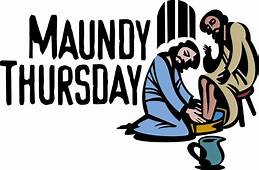 That you love one another.-John 13:34Compelled by God's boundless love, we welcome people from all walks of life.  We practice a faith that is rooted in Scripture, the traditions of the Episcopal Church, and a deep commitment to a loving community.ST. BARTHOLOMEW’S EPISCOPAL CHURCH678 Enos Way, Livermore, CA  94551, (925) 447-3289Email:  saint.barts@att.netWebsite: www.saintbartslivermore.comOpening our doors wider!The Rev. Andrew D. Lobban, RectorThe Rev. Jennifer Nelson, DeaconLet our invitation be unmistakable:All are welcome in this place!Organ preludeTHE WORD OF GODAll stand.Opening Hymn	Thou, who at thy first Eucharist didst pray	 Hymn #315Celebrant  		Bless the Lord who forgives all our sins.  People 		His mercy endures forever.The Celebrant prays the Collect for Purity.Gloria			All glory be to God on high			Hymn #421					Celebrant 		The Lord be with you.People		And also with you.Celebrant		Let us pray.   The Celebrant prays the Collect of the Day. People 		AmenAll are seated.The Proclamation of the Word 				Please see Scripture Insert.  After each reading:Reader                    The Word of the Lord.      People                   Thanks be to God.All stand.Sequence Hymn	Go to dark Gethsemane				Hymn #171Reader                    The Holy Gospel of our Lord Jesus Christ according to ______.                            People                   Glory to you, Lord Christ.The Reader proclaims the Gospel.Reader		The Gospel of the Lord.People		Praise to you, Lord Christ.All are seated.The Sermon									The Celebrant now invites the people to the ritual of foot washing.  All who wish to participate are most welcome to come forward, according to the Celebrant’s instructions.The Prayers of the PeopleLeader	I ask your prayers for God's people throughout the world; for Michael our Presiding Bishop and Marc our Bishop; for this gathering; and for all ministers and people. Let us pray for the Church.SilenceI ask your prayers for peace; for goodwill among nations; and for the well-being of all people. Let us pray for justice and peace.SilenceI ask your prayers for the poor, the sick, the hungry, the oppressed, and those in prison. Let us pray for those in any need or trouble.SilenceI ask your prayers for all who seek God, or a deeper knowledge of God. Let us pray that they may find and be found by the Lord.SilenceI ask your prayers for the departed. Let us pray for those who have died.SilenceMembers of the congregation are now invited to voice the prayers and thanksgivings of their hearts.SilencePraise God for those in every generation in whom Christ has been honored. Let us pray that we may have grace to glorify Christ in our own day.SilenceThe Celebrant concludes with a Collect.The PeaceCelebrant  	The peace of the Lord be always with you. People  	And also with you.The Ministers and People greet one another in the name of the Lord.THE HOLY COMMUNION   All stand.Celebrant    	The Lord be with you.
People        	And also with you.
Celebrant    	Lift up your hearts.
People        	We lift them to the Lord.
Celebrant    	Let us give thanks to the Lord our God.
People        	It is right to give him thanks and praise.It is right, and a good and joyful thing, always and everywhere to give thanks to you, Father Almighty, Creator of heaven and earth…Therefore we praise you, joining our voices with Angels and Archangels and with all the company of heaven, who forever sing this hymn to proclaim the glory of your Name:Sanctus										Hymn #S-124The Celebrant continuesHoly and gracious Father: In your infinite love you made us for yourself…Therefore we proclaim the mystery of faith:
Celebrant and People
Christ has died.  Christ is risen.  Christ will come again.The Celebrant continues We celebrate the memorial of our redemption, O Father…By him, and with him, and in him, in the unity of the Holy Spirit all honor and glory is yours, Almighty Father, now and forever. AMEN.And now, as our Savior Christ has taught us, we are bold to say:Our Father, who art in heaven, hallowed be thy Name. Thy kingdom come, they will be done, on earth as it is in heaven.  Give us this day our daily bread. And forgive us our trespasses, as we forgive those who trespass against us.  And lead us not into temptation, but deliver us from evil.  For thine is the kingdom, and the power, and the glory, forever and ever. AmenThe Celebrant breaks the consecrated Bread.Christ our Passover is sacrificed for us; Therefore let us keep the feast.Distribution of Communion.  All who desire to receive Christ are welcome at the Lord’s Table! Post Communion Prayer							Celebrant 	Let us pray.Celebrant and People 	Almighty and everliving God, we thank you for feeding us with the spiritual food of the most precious Body and Blood of your Son our Savior Jesus Christ; and for assuring us in these holy mysteries that we are living members of the Body of your Son, and heirs of your eternal kingdom.  And now, Father, send us out to do the work you have given us to do, to love and serve you as faithful witnesses of Christ our Lord.  To him, to you, and to the Holy Spirit, be honor and glory, now and forever.  Amen.The Celebrant pronounces a blessing.Closing Hymn		Sing, my tongue, the glorious battle 	 Hymn #166At the conclusion of the hymn, all are invited to remain in silent prayer as the Altar is stripped, or to leave the Sanctuary in silence.  There is no dismissal from this service, as our observance of the Sacred Three Days continues tomorrow with the Solemn liturgy for Good Friday at 6:00 pm and concludes with the Great Vigil of Easter on Saturday at 8:00 pm.  All are heartily welcome!